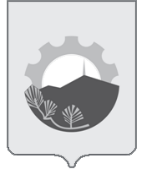 АДМИНИСТРАЦИЯ АРСЕНЬЕВСКОГО ГОРОДСКОГО ОКРУГА П О С Т А Н О В Л Е Н И ЕОб  утверждении муниципальной  программы  «Противодействие коррупции в органах местного самоуправления Арсеньевского городского округа» на 2020 -2024 годы(в ред. Постановлений администрации Арсеньевского городского округа  от 21.05. 2020 № 286-па, от 23.06.2020 № 366-па, 29.12.2020 № 778-па, от 27.07.2021 № 391-па, от 24.02.2022 № 106-па)В соответствии  с Федеральным законом от 25.12.2008 № 273-ФЗ «О противодействии коррупции», Законом Приморского края от 10 марта 2009 года 
№ 387-КЗ «О противодействии коррупции в Приморском крае», постановлением администрации Арсеньевского городского округа от 24 июля 2013 года № 607-па «Об утверждении Порядка разработки, формирования и реализации муниципальных программ и Порядка проведения оценки эффективности реализации муниципальных программ в Арсеньевском городском округе», в целях реализации антикоррупционной политики в администрации Арсеньевского городского округа, совершенствования антикоррупционных механизмов, руководствуясь Уставом Арсеньевского городского округа, администрация Арсеньевского городского округаПОСТАНОВЛЯЕТ:Утвердить прилагаемую муниципальную программу «Противодействие коррупции в органах местного самоуправления Арсеньевского городского округа» на 2020 - 2024 годы. Признать утратившим силу постановление администрации Арсеньевского городского округа от 09 февраля 2016 года № 97-па «Об утверждении муниципальной программы «Противодействие коррупции в администрации Арсеньевского городского округа» на 2016 – 2021 годы».Организационному управлению администрации Арсеньевского городского округа (Абрамова) обеспечить официальное опубликование и размещение на официальном сайте администрации Арсеньевского городского округа настоящего постановления.4. Настоящее постановление вступает в силу после его официального опубликования и действует с 01 января 2020 года.5. Контроль за исполнением настоящего постановления возложить на руководителя аппарата администрации Арсеньевского городского округа Н.П. Пуха.Врио Главы городского округа	 В.С. ПивеньУТВЕРЖДЕНАпостановлением администрацииАрсеньевского городского округа от  14 ноября 2019 г. №   821-па.МУНИЦИПАЛЬНАЯ ПРОГРАММА«ПРОТИВОДЕЙСТВИЕ КОРРУПЦИИ В ОРГАНАХ МЕСТНОГО САМОУПРАВЛЕНИЯ АРСЕНЬЕВСКОГО ГОРОДСКОГО ОКРУГА» НА 2020 - 2024 ГОДЫ(в ред. Постановлений администрации Арсеньевского городского округа  от 21.05. 2020 № 286-па, от 23.06.2020 № 366-па, от 29.12.2020 № 778-па, 
от 27.07.2021 № 391-па, от 24.02.2021 № 106-па)I. Приоритеты государственной политики в сфере реализации муниципальной программы.Настоящая программа противодействия коррупции в органах местного самоуправления Арсеньевского городского округа разработана в соответствии с:- Федеральным законом от 25.12.2008 № 273-ФЗ «О противодействии коррупции»;- Указом Президента Российской Федерации от 29.06.2018 № 378 «О Национальном плане противодействия коррупции на 2018 - 2020 годы»;- Законом Приморского края от 10.03.2009 № 387-КЗ «О противодействии коррупции в Приморском крае»;- постановлением администрации Приморского края от 27.09.2018 № 479-па «Об утверждении программы противодействия коррупции в Приморском крае на 2018 – 2020 годы».Российское законодательство требуют принятия в органах местного самоуправления мер по предупреждению и противодействию коррупции. Коррупция остается в настоящее время одной из ключевых проблем нашего общества, подрывает экономические отношения, пагубно влияет на инвестиционный климат государства, разрушает доверие населения к власти, препятствует эффективному развитию местного самоуправления, проведению социально-экономических преобразований, наносит ощутимый вред обществу, вызывает недоверие у граждан к государственным и муниципальным институтам.Несмотря на принятые меры, коррупция по-прежнему является фактором, затрудняющим деятельность государственных органов и органов местного самоуправления, вызывающим неудовлетворенность у граждан. В ежегодно проводимых социологических опросах отмечается негативное изменение, свидетельствующее о не снижающемся уровне коррупции. Решение основных вопросов противодействия коррупции в Арсеньевском городском округе осуществляется путем планирования и реализации антикоррупционных мероприятий, направленных на создание условий для профилактики коррупционных правонарушений, повышение эффективности взаимодействия органов местного самоуправления Арсеньевского городского округа с гражданским обществом, информирования населения о принимаемых мерах по реализации антикоррупционной политики.Для решения проблем в сфере профилактики коррупции в Арсеньевском городском округе реализуется муниципальная программа, которая предусматривает комплекс организационных, правовых, экономических, образовательных, воспитательных мероприятий, направленных на противодействие коррупции. Выполнение мероприятий Программы будет способствовать совершенствованию системы противодействия коррупции, повышению эффективности деятельности органов местного самоуправления Арсеньевского городского округа.Для обеспечения комплексного подхода к решению поставленных задач, последовательности антикоррупционных мер, оценки их эффективности и контроля за результатами требуется программно – целевой подход, а также проведение организационных мероприятий в данном направлении. Применение программного метода обеспечит комплексный подход к решению поставленных задач, поэтапный контроль выполнения мероприятий муниципальной Программы и объективную оценку итогов их результативности.ӀӀ. Перечень показателей муниципальной программы.Сведения о показателях муниципальной Программы, показатели муниципальной Программы с расшифровкой плановых значений по годам ее реализации, прогноз изменения состояния в сфере противодействия коррупции представлены в приложении № 1 к муниципальной программе. Показатели муниципальной Программы соответствуют ее приоритетам, целям и задачам и позволяют оценить конкретные результаты выполнения Программы по годам, а также эффективность деятельности органов местного самоуправления Арсеньевского городского округа в сфере противодействия коррупции.ӀӀӀ. Основные параметры потребности в трудовых ресурсах, необходимых для реализации муниципальной программы.Потребность в трудовых ресурсах, необходимых для реализации муниципальной Программы, отсутствует.ӀV. Перечень мероприятий муниципальной программы и план их реализацииПеречень и краткое описание мероприятий, реализуемых в составе муниципальной Программы (с указанием сроков реализации, ответственных исполнителей и соисполнителей муниципальной Программы, ожидаемых непосредственных результатов, а также связи с показателями муниципальной Программы), представлены в приложении № 2 к муниципальной программеV. Механизм реализации муниципальной программы Механизм реализации муниципальной Программы направлен на эффективное планирование основных мероприятий, координацию действий исполнителей и соисполнителей муниципальной Программы, обеспечение контроля исполнения программных мероприятий, выработку решений при возникновении отклонения хода работ от плана реализации муниципальной Программы.Управление муниципальной Программой осуществляется ответственным исполнителем – организационным управлением администрации Арсеньевского городского округа (далее - ответственный соисполнитель) совместно с соисполнителями: - Структурными подразделениями администрации городского округа; - Функциональными (отраслевыми) органами администрации городского округа;-  Думой Арсеньевского городского округа; - Контрольно–счетной палатой Арсеньевского городского округа. Ответственный исполнитель:а) обеспечивает разработку, согласование и утверждение муниципальной программы в установленном порядке;б) организует и обеспечивает совместно с соисполнителями реализацию муниципальной программы, обеспечивает внесение изменений в муниципальную программу и несет ответственность за достижение показателей муниципальной программы, а также конечных результатов ее реализации;в) обеспечивает взаимодействие между соисполнителями муниципальной программы и координацию их действий по реализации муниципальной программы;г) ежеквартально в срок до 10 числа месяца, следующего за отчетным кварталом, а также по запросу представляет в управление экономики отчеты по форме согласно приложениям № 12, № 14, № 15 к Порядку принятия решений о разработке муниципальных программ Арсеньевского городского округа, формирования, реализации и проведения оценки эффективности реализации муниципальных программ Арсеньевского городского округа, утвержденным постановлением администрации Арсеньевского городского округа от 12 августа 2020 года № 480-па, заполняемые нарастающим итогом с начала финансового года. д) ежегодно проводит оценку эффективности реализации муниципальной Программы;е) подготавливает годовой отчет в срок до 1 марта года, следующего за отчетным годом, о ходе реализации и оценке эффективности реализации муниципальной программы (далее - годовой отчет) и представляет его в управление экономики и инвестиций;ж) несет ответственность за достижение показателей муниципальной программы;з) ежегодно в срок до 1 марта года, следующего за отчетным периодом обеспечивает подготовку отчета о выполнении мероприятий и представляет его Главе Арсеньевского городского округа. Соисполнители:а) обеспечивают разработку и реализацию отдельных мероприятий, в реализации которых предполагается их участие;б) представляют ежеквартально в срок не позднее 10 числа месяца, следующего за отчетным периодом, в организационное управление администрации Арсеньевского городского округа отчеты нарастающим итогом о реализации мероприятий Программы, в том числе содержащие анализ причин их несвоевременного выполнения;в) представляют ответственному исполнителю предложения по включению контрольных событий соответствующих отдельных мероприятий Перечень контрольных событий;г) представляют в срок до 1 февраля года, следующего за отчетным, ответственному исполнителю информацию, необходимую для проведения оценки эффективности реализации муниципальной программы и подготовки годовых отчетов;д) несут ответственность за достижение показателей муниципальной Программы, отдельных мероприятий, в реализации которых принимали участие.Механизм реализации муниципальной программы осуществляется на основании договоров и муниципальных контрактов, заключаемых по итогам предусмотренных действующим федеральным законодательством процедур размещения заказов на поставки товаров, выполнение работ и оказание услуг для муниципальных нужд согласно Федерального закона от 5 апреля 2013 года N 44-ФЗ «О контрактной системе в сфере закупок товаров, работ, услуг для обеспечения государственных и муниципальных нужд».В целях организации обучения муниципальных служащих и изготовление информационной продукции по антикоррупционной тематике исполнитель и соисполнители муниципальной Программы:-  направляют заявку на включение закупок в план – график закупок;- осуществляют закупки на выполнение работ и оказание услуг в соответствии с пунктом 4 части 1 статьи 93 Федеральным законом от 5 апреля 2013 года № 44-ФЗ «О контрактной системе в сфере закупок товаров, работ, услуг для обеспечения государственных и муниципальных нужд».VӀ. Прогноз сводных показателей муниципальных заданий (при оказании муниципальными учреждениями муниципальных услуг (выполнении работ) в рамках муниципальной программы)Муниципальные задания на оказание муниципальных услуг (выполнение работ) муниципальными учреждениями в рамках муниципальной Программы не предусмотрены. VӀӀ. Ресурсное обеспечение реализации муниципальной программы.Информация о ресурсном обеспечении реализации муниципальной Программы за счет средств бюджета городского округа с расшифровкой по главным распорядителям средств бюджета городского округа, а также по годам реализации муниципальной Программы приведена в приложении № 3 к муниципальной программе.Информация о ресурсном обеспечении муниципальной Программы Арсеньевского городского округа за счет средств бюджета Арсеньевского городского округа и прогнозная оценка привлекаемых на реализацию ее целей средств федерального бюджета, бюджетов муниципальных внебюджетных фондов, иных внебюджетных источников (далее - внебюджетные источники), бюджета Приморского края в случае участия Приморского края в реализации мероприятий муниципальной Программы, аналогичных мероприятиям муниципальной программы, приведена в приложении № 4 к муниципальной программе.Средства федерального бюджета, бюджета Приморского края, бюджетов государственных внебюджетных фондов, иных внебюджетных источников на реализацию муниципальной Программы не привлекаются.VӀӀӀ. Налоговые льготы (налоговые расходы).Реализация мероприятий муниципальной Программы не требует дополнительного применения налоговых, тарифных и иных мер государственного регулирования.__________________________Приложение № 1к муниципальной программе «Противодействие коррупции в органах местного  самоуправления Арсеньевского городского округа»  на 2020-2024 годы ПЕРЕЧЕНЬ ПОКАЗАТЕЛЕЙ МУНИЦИПАЛЬНОЙ ПРОГРАММЫАрсеньевского городского округа«ПРОТИВОДЕЙСТВИЕ КОРРУПЦИИ В ОРГАНАХ МЕСТНОГО САМОУПРАВЛЕНИЯ АРСЕНЬЕВСКОГО ГОРОДСКОГО ОКРУГА» НА 2020 – 2024 ГОДЫ_________________________________Приложение № 2к муниципальной программе «Противодействие коррупции в органах местного самоуправления Арсеньевского городского округа» на 2020-2024 годыПЕРЕЧЕНЬ МЕРОПРИЯТИЙМУНИЦИПАЛЬНОЙ ПРОГРАММЫ ГОРОДСКОГО ОКРУГАИ ПЛАН ИХ РЕАЛИЗАЦИИ     «ПРОТИВОДЕЙСТВИЕ КОРРУПЦИИ В ОРГАНАХ МЕСТНОГО САМОУПРАВЛЕНИЯ АРСЕНЬЕВСКОГО ГОРОДСКОГО ОКРУГА» НА 2020 – 2024 ГОДЫ______________________________Приложение № 3к муниципальной программе «Противодействие коррупции в органах местного  самоуправления Арсеньевского городского округа»  на 2020-2024 годИНФОРМАЦИЯО РЕСУРСНОМ ОБЕСПЕЧЕНИИ РЕАЛИЗАЦИИМУНИЦИПАЛЬНОЙ ПРОГРАММЫ ГОРОДСКОГО ОКРУГАЗА СЧЕТ СРЕДСТВ БЮДЖЕТА ГОРОДСКОГО ОКРУГА (ТЫС. РУБ.)В РАМКАХ МУНИЦИПАЛЬНОЙ ПРОГРАММЫ ГОРОДСКОГО ОКРУГА«ПРОТИВОДЕЙСТВИЕ КОРРУПЦИИ В ОРГАНАХ МЕСТНОГО САМОУПРАВЛЕНИЯ АРСЕНЬЕВСКОГО ГОРОДСКОГО ОКРУГА» НА 2020 – 2024 ГОДЫ____________________Приложение № 4к муниципальной программе «Противодействие коррупции в органах местного  самоуправления Арсеньевского городского округа»  на 2020-2024 годИНФОРМАЦИЯО РЕСУРСНОМ ОБЕСПЕЧЕНИИ МУНИЦИПАЛЬНОЙ ПРОГРАММЫГОРОДСКОГО ОКРУГА ЗА СЧЕТ СРЕДСТВ БЮДЖЕТА ГОРОДСКОГО ОКРУГА И ПРОГНОЗНАЯ ОЦЕНКА ПРИВЛЕКАЕМЫХ НА РЕАЛИЗАЦИЮ ЕЕ ЦЕЛЕЙ СРЕДСТВ ФЕДЕРАЛЬНОГО БЮДЖЕТА, БЮДЖЕТА ПРИМОРСКОГО КРАЯ И ВНЕБЮДЖЕТНЫХ ИСТОЧНИКОВВ РАМКАХ МУНИЦИПАЛЬНОЙ ПРОГРАММЫ ГОРОДСКОГО ОКРУГА«ПРОТИВОДЕЙСТВИЕ КОРРУПЦИИ В ОРГАНАХ МЕСТНОГО САМОУПРАВЛЕНИЯ АРСЕНЬЕВСКОГО ГОРОДСКОГО ОКРУГА» НА 2020 – 2024 ГОДЫ_______________________________г.Арсеньев№Ответственный исполнитель программыОрганизационное управление администрации Арсеньевского городского округа (далее – городского округа) Соисполнители программы- Структурные подразделения администрации городского округа; - Функциональные (отраслевые) органы администрации городского округа;-  Дума Арсеньевского городского округа; - Контрольно–счетная палата Арсеньевского городского округа(далее – органы местного самоуправления) Структура муниципальной программы: подпрограммы программы, принятые в соответствии с требованиями действующего законодательства в сфере реализации муниципальной программыОсновное мероприятие:Деятельность органов местного самоуправления в сфере противодействия коррупции.Цели муниципальной программы- повышение приоритета и усиление результативности мероприятий, направленных на противодействие коррупции в Арсеньевском городском округе.Задачи муниципальной программы - Обеспечение правовых и организационных мер органов местного самоуправления Арсеньевского городского округа по противодействию коррупции.Показатели муниципальной программыКоличество муниципальных служащих, прошедших обучение по вопросам противодействия коррупции (ед.).Количество ежегодно изготовленной информационной продукции по антикоррупционной тематике (ед.).Доля проектов нормативных правовых актов, к которым надзорными органами предъявлены обоснованные требования об исключении коррупциогенных факторов, в общем количестве проектов нормативных правовых актов, прошедших антикоррупционную экспертизу (%).Доля муниципальных служащих и руководителей муниципальных учреждений, допустивших коррупционные правонарушения от общего числа этих лиц обязанностей (%).Доля установленных фактов коррупции, от общего количества поступивших жалоб и обращений граждан (%).Доля установленных нарушений законодательства при проведении открытых аукционов в электронной форме от общего количества размещенных заказов для муниципальных нужд (%).Сроки реализации муниципальной программы2020 - 2024 годы Объем средств бюджета городского округа на финансирование муниципальной программы и прогнозная оценка привлекаемых на реализацию ее целей средств федерального бюджета, бюджета Приморского края, иных внебюджетных источниковВсего на реализацию Программы предусматривается выделение средств бюджета городского округа в размере 597,3044 тыс. рублей, в том числе:- в 2020 году 77,804 тыс. рублей; - в 2021 году 49,5 тыс. рублей;- в 2022 году 134,0 тыс. рублей;- в 2023 году 168,0 тыс. рублей;- в 2024 году 168,0 тыс. рублей. Средства федерального бюджета, бюджета Приморского края, иных внебюджетных источников на реализацию программы не привлекаются.Ожидаемые результаты реализации муниципальной программы- обучение муниципальных служащих по антикоррупционной тематике в полном объеме для формирование антикоррупционного поведения муниципальных служащих и надлежащего, объективного и беспристрастного исполнения своих должностных обязанностей; - ежегодное изготовление информационной продукции по антикоррупционной тематике для повышения уровня правосознания граждан и популяризация антикоррупционных стандартов поведения;- снижении доли проектов нормативных правовых актов, к которым надзорными органами предъявлены обоснованные требования об исключении коррупциогенных факторов, в общем количестве проектов нормативных правовых актов, прошедших антикоррупционную экспертизу;- уменьшение доли муниципальных служащих и руководителей муниципальных учреждений, допустивших коррупционные правонарушения от общего числа этих лиц;- отсутствие фактов коррупции со стороны муниципальных служащих, содержащихся в жалобах и обращениях граждан, поступивших в органы местного самоуправления Арсеньевского городского округа;- создание условий для обеспечения открытости, здоровой конкуренции и объективности при размещении заказов на поставки товаров, выполнение работ и оказании услуг для муниципальных нужд.№ п/пНаименование показателяЕд. измеренияЗначения показателейЗначения показателейЗначения показателейЗначения показателейЗначения показателейЗначения показателей№ п/пНаименование показателяЕд. измеренияГод, предшествующий году реализации(2019)Первый год реализации(2020)Второй год реализации(2021)Третий год реализации(2022)Четвертый год реализации(2023)Последний год реализации(2024)Муниципальная программа городского округаМуниципальная программа городского округаМуниципальная программа городского округаМуниципальная программа городского округаМуниципальная программа городского округаМуниципальная программа городского округаМуниципальная программа городского округаМуниципальная программа городского округа1.Количество муниципальных служащих, прошедших обучение по вопросам противодействия коррупции, в том числе:Ед. 171878991.1. Администрация Арсеньевского городского округаЕд.111113441.2.Финансовое управлениеЕд.1111111.3.Управление имущественных отношенийЕд.1111111.4.Управление культурыЕд.1110001.5.Управление образованияЕд.0011111.6.Управление спорта и молодежной политикиЕд.000000№ п/пНаименование показателяЕд. измеренияЗначения показателейЗначения показателейЗначения показателейЗначения показателейЗначения показателейЗначения показателей№ п/пНаименование показателяЕд. измеренияГод, предшествующий году реализации(2019)Первый год реализации(2020)Второй год реализации(2021)Третий год реализации(2022)Четвертый год реализации(2023)Последний год реализации(2024)1.7.Управление опеки и попечительстваЕд.0000001.8.Дума АГОЕд.2221111.9.Контрольно – счетная палатаЕд.1201112.Количество ежегодно изготовленной информационной продукции по антикоррупционной тематике Ед.1111113.Доля проектов нормативных правовых актов, к которым надзорными органами предъявлены обоснованные требования об исключении коррупциогенных факторов, в общем количестве проектов нормативных правовых актов, прошедших антикоррупционную экспертизу%-65,554,544Доля муниципальных служащих и руководителей муниципальных учреждений, допустивших коррупционные правонарушения от общего числа этих лиц %2624222018165Доля установленных фактов коррупции, от общего количества поступивших жалоб и обращений граждан %0000006Доля установленных нарушений законодательства при проведении открытых аукционов в электронной форме от общего количества размещенных заказов для муниципальных нужд%-54,543,53№ п/пНаименование подпрограммы, программы, принятой в соответствии с требованиями федерального законодательства в сфере реализации муниципальной программыОтветственный исполнитель, соисполнителиСрок реализацииСрок реализацииСрок реализацииСрок реализацииСрок реализацииСрок реализацииСрок реализацииСрок реализацииОжидаемый непосредственный результат (краткое описание)Связь с показателями муниципальной программы№ п/пНаименование подпрограммы, программы, принятой в соответствии с требованиями федерального законодательства в сфере реализации муниципальной программыОтветственный исполнитель, соисполнителидата начала реализациидата начала реализациидата окончания реализациидата окончания реализациидата окончания реализациидата окончания реализациидата окончания реализациидата окончания реализацииОжидаемый непосредственный результат (краткое описание)Связь с показателями муниципальной программы1.Основное мероприятие: Деятельность органов местного самоуправления в сфере противодействия коррупцииСтруктурные подразделения администрации городского округа;функциональные (отраслевые) органы администрации городского округа;Дума городского округа;Контрольно – счетная палата  городского округа20202020202420242024202420242024Достижение показателей исполнения муниципальной Программы в полном объемеПоказатели основного мероприятия предусмотрены пунктами 1.1, 1.2, 1.3, 1.4, 1.5, 1.6.№ п/пНаименование подпрограммы, программы, принятой в соответствии с требованиями федерального законодательства в сфере реализации муниципальной программыОтветственный исполнитель, соисполнителиСрок реализацииСрок реализацииСрок реализацииСрок реализацииСрок реализацииСрок реализацииСрок реализацииСрок реализацииОжидаемый непосредственный результат (краткое описание)Связь с показателями муниципальной программы№ п/пНаименование подпрограммы, программы, принятой в соответствии с требованиями федерального законодательства в сфере реализации муниципальной программыОтветственный исполнитель, соисполнителидата начала реализациидата начала реализациидата окончания реализациидата окончания реализациидата окончания реализациидата окончания реализациидата окончания реализациидата окончания реализацииОжидаемый непосредственный результат (краткое описание)Связь с показателями муниципальной программы1.1.Мероприятие 1.1. Антикоррупционное обучение муниципальных служащих Организационное управление администрации городского округа;функциональные (отраслевые) органы администрации городского округа;Дума городского округа;Контрольно – счетная палата  городского округа20202020202420242024202420242024Обучение муниципальных служащих по антикоррупционной тематике в полном объеме для формирование антикоррупционного поведения муниципальных служащих и надлежащего, объективного и беспристрастного исполнения своих должностных обязанностейКоличество муниципальных служащих, прошедших обучение по вопросам противодействия коррупцииОбеспечение участия муниципальных служащих, в должностные обязанности которых входит участие в противодействии коррупции, в мероприятиях по профессиональному развитию в области противодействия коррупции, в том числе их обучение по дополнительным профессиональным программам в области противодействия коррупцииОрганизационное управление администрации городского округа;функциональные (отраслевые) органы администрации городского округа;Дума городского округа;Контрольно – счетная палата  городского округаежегодно, в течение 2020 – 2024 гг.ежегодно, в течение 2020 – 2024 гг.ежегодно, в течение 2020 – 2024 гг.ежегодно, в течение 2020 – 2024 гг.ежегодно, в течение 2020 – 2024 гг.ежегодно, в течение 2020 – 2024 гг.ежегодно, в течение 2020 – 2024 гг.ежегодно, в течение 2020 – 2024 гг.Повышение уровня квалификации муниципальных служащих, в должностные обязанности которых входит участие в противодействии коррупции  Количество муниципальных служащих, прошедших обучение по вопросам противодействия коррупции№ п/пНаименование подпрограммы, программы, принятой в соответствии с требованиями федерального законодательства в сфере реализации муниципальной программыОтветственный исполнитель, соисполнителиСрок реализацииСрок реализацииСрок реализацииСрок реализацииСрок реализацииСрок реализацииСрок реализацииСрок реализацииОжидаемый непосредственный результат (краткое описание)Связь с показателями муниципальной программы№ п/пНаименование подпрограммы, программы, принятой в соответствии с требованиями федерального законодательства в сфере реализации муниципальной программыОтветственный исполнитель, соисполнителидата начала реализациидата начала реализациидата окончания реализациидата окончания реализациидата окончания реализациидата окончания реализациидата окончания реализациидата окончания реализацииОжидаемый непосредственный результат (краткое описание)Связь с показателями муниципальной программы1.1.2.Обеспечение участия лиц, впервые поступивших на муниципальную службу в мероприятиях по профессиональному развитию в области противодействия коррупцииОрганизационное управление администрации городского округа;функциональные (отраслевые) органы администрации городского округа;Дума городского округа;Контрольно – счетная палата  городского округаежегодно, в течение 2020 – 2024 г.ежегодно, в течение 2020 – 2024 г.ежегодно, в течение 2020 – 2024 г.ежегодно, в течение 2020 – 2024 г.ежегодно, в течение 2020 – 2024 г.ежегодно, в течение 2020 – 2024 г.ежегодно, в течение 2020 – 2024 г.ежегодно, в течение 2020 – 2024 г.Обеспечение соблюдения муниципальными служащими ограничений и запретов, требований о предотвращении или урегулировании конфликта интересов, требований к служебному поведению, установленных законодательством о муниципальной службе и противодействию коррупции 1.1.3.Обеспечение участия муниципальных служащих, в должностные обязанности которых входит участие в проведении закупок товаров, работ, услуг для обеспечения муниципальных нужд, в мероприятиях по профессиональному развитию в области противодействия коррупции, в том числе их обучение по дополнительным профессиональным программам в области противодействия коррупцииОрганизационное управление администрации городского округа;функциональные (отраслевые) органы администрации городского округа;Дума городского округа;Контрольно – счетная палата  городского округаежегодно, в течение 2020 – 2024 г.ежегодно, в течение 2020 – 2024 г.ежегодно, в течение 2020 – 2024 г.ежегодно, в течение 2020 – 2024 г.ежегодно, в течение 2020 – 2024 г.ежегодно, в течение 2020 – 2024 г.ежегодно, в течение 2020 – 2024 г.ежегодно, в течение 2020 – 2024 г.Повышение уровня квалификации муниципальных служащих, в должностные обязанности которых входит участие в проведении закупок товаров, работ, услуг для обеспечения муниципальных нужд№ п/пНаименование подпрограммы, программы, принятой в соответствии с требованиями федерального законодательства в сфере реализации муниципальной программыОтветственный исполнитель, соисполнителиСрок реализацииСрок реализацииСрок реализацииСрок реализацииСрок реализацииСрок реализацииСрок реализацииСрок реализацииОжидаемый непосредственный результат (краткое описание)Связь с показателями муниципальной программы№ п/пНаименование подпрограммы, программы, принятой в соответствии с требованиями федерального законодательства в сфере реализации муниципальной программыОтветственный исполнитель, соисполнителидата начала реализациидата начала реализациидата окончания реализациидата окончания реализациидата окончания реализациидата окончания реализациидата окончания реализациидата окончания реализацииОжидаемый непосредственный результат (краткое описание)Связь с показателями муниципальной программы1.1.4.Организация и проведение с муниципальными служащими и руководителями муниципальных учреждений разъяснительных мероприятий по вопросам соблюдения требований законодательства о противодействии коррупции Ежегодно, в течение 2020 – 2024 гЕжегодно, в течение 2020 – 2024 гЕжегодно, в течение 2020 – 2024 гЕжегодно, в течение 2020 – 2024 гЕжегодно, в течение 2020 – 2024 гЕжегодно, в течение 2020 – 2024 гЕжегодно, в течение 2020 – 2024 гЕжегодно, в течение 2020 – 2024 гСвоевременное доведение до сведения муниципальных служащих и руководителей муниципальных учреждений положений антикоррупционного законодательства1.2.Мероприятие 1.2. Изготовление информационной продукции по антикоррупционной тематикеОрганизационное управление администрации городского округа20202020202420242024202420242024Ежегодное изготовление информационной продукции по антикоррупционной тематике Количество ежегодно изготовленной информационной продукции по антикоррупционной тематике1.2.1.Организация и обеспечение изготовления информационной продукции, Организационное управление администрации городского округаЕжегодно,в течение2020 – 2024 гг.Ежегодно,в течение2020 – 2024 гг.Ежегодно,в течение2020 – 2024 гг.Ежегодно,в течение2020 – 2024 гг.Ежегодно,в течение2020 – 2024 гг.Ежегодно,в течение2020 – 2024 гг.Ежегодно,в течение2020 – 2024 гг.Ежегодно,в течение2020 – 2024 гг.Повышение уровня правосознания граждан и популяризация антикоррупционных стандартов поведенияКоличество ежегодно изготовленной информационной продукции по антикоррупционной тематике1.3.Мероприятие 1.3. Обеспечение правовых и организационных мер по противодействию коррупцииПравовое управление администрации городского округа; Организационное управление администрации городского округа;Дума городского округа;20202020202420242024202420242024Снижение доли проектов нормативных правовых актов, к которым надзорными органами предъявлены обоснованные требования об исключении коррупционных факторов, в общем количестве проектов нормативных правовых актов, прошедших  Доля проектов нормативных правовых актов, к которым надзорными органами предъявлены обоснованные требования об исключении коррупциогенных № п/пНаименование подпрограммы, программы, принятой в соответствии с требованиями федерального законодательства в сфере реализации муниципальной программыОтветственный исполнитель, соисполнителиСрок реализацииСрок реализацииСрок реализацииСрок реализацииСрок реализацииСрок реализацииСрок реализацииСрок реализацииОжидаемый непосредственный результат (краткое описание)Связь с показателями муниципальной программы№ п/пНаименование подпрограммы, программы, принятой в соответствии с требованиями федерального законодательства в сфере реализации муниципальной программыОтветственный исполнитель, соисполнителидата начала реализациидата начала реализациидата окончания реализациидата окончания реализациидата окончания реализациидата окончания реализациидата окончания реализациидата окончания реализацииОжидаемый непосредственный результат (краткое описание)Связь с показателями муниципальной программыКонтрольно – счетная палата городского округаантикоррупционную экспертизуфакторов, в общем количестве проектов нормативных правовых актов, прошедших антикоррупционную экспертизу.1.3.1.Проведение антикоррупционной экспертизы нормативных правовых актов и их проектов в целях устранения выявленных коррупциогенных факторовПравовое управление администрации городского округа, Дума городского округав сроки, установленные законодательствомв сроки, установленные законодательствомв сроки, установленные законодательствомв сроки, установленные законодательствомв сроки, установленные законодательствомв сроки, установленные законодательствомв сроки, установленные законодательствомв сроки, установленные законодательствомСнижение количества коррупциогенных факторов в муниципальных правовых актов и их проектовфакторов, в общем количестве проектов нормативных правовых актов, прошедших антикоррупционную экспертизу.1.3.2.Рассмотрение вопросов правоприменительной практики по результатам вступивших в законную силу решений судов, арбитражных судов о признании недействительными ненормативных правовых актов, незаконными решений и действий (бездействия) органов местного самоуправления Арсеньевского городского округа и их должностных лиц в целях Правовое управление администрации городского округа;Дума городского округа;Контрольно – счетная палата городского округаежегодно, не реже одного раза в кварталежегодно, не реже одного раза в кварталежегодно, не реже одного раза в кварталежегодно, не реже одного раза в кварталежегодно, не реже одного раза в кварталежегодно, не реже одного раза в кварталежегодно, не реже одного раза в кварталежегодно, не реже одного раза в кварталСнижение количества решений судов, арбитражных судов, признающих недействительными ненормативные правовые акты, незаконными решения и действия (бездействия) органов местного самоуправления Арсеньевского городского  округафакторов, в общем количестве проектов нормативных правовых актов, прошедших антикоррупционную экспертизу.1.3.3.Подготовка проектов нормативных правовых акты Арсеньевского городского округа в сфере противодействия коррупции с учетом изменений федерального и краевого законодательстваОрганизационное управление администрации городского округа; Дума городского округав течение3 месяцев с даты вступления в силу изменений законодательствав течение3 месяцев с даты вступления в силу изменений законодательствав течение3 месяцев с даты вступления в силу изменений законодательствав течение3 месяцев с даты вступления в силу изменений законодательствав течение3 месяцев с даты вступления в силу изменений законодательствав течение3 месяцев с даты вступления в силу изменений законодательствав течение3 месяцев с даты вступления в силу изменений законодательствав течение3 месяцев с даты вступления в силу изменений законодательстваПриведение в соответствие нормативных правовых актов действующему законодательствуфакторов, в общем количестве проектов нормативных правовых актов, прошедших антикоррупционную экспертизу.№ п/пНаименование подпрограммы, программы, принятой в соответствии с требованиями федерального законодательства в сфере реализации муниципальной программыОтветственный исполнитель, соисполнителиСрок реализацииСрок реализацииСрок реализацииСрок реализацииСрок реализацииСрок реализацииСрок реализацииСрок реализацииОжидаемый непосредственный результат (краткое описание)Связь с показателями муниципальной программы№ п/пНаименование подпрограммы, программы, принятой в соответствии с требованиями федерального законодательства в сфере реализации муниципальной программыОтветственный исполнитель, соисполнителидата начала реализациидата начала реализациидата начала реализациидата начала реализациидата начала реализациидата окончания реализациидата окончания реализациидата окончания реализацииОжидаемый непосредственный результат (краткое описание)Связь с показателями муниципальной программывыработки и принятия мер по предупреждению и устранению причин выявленных нарушений1.3.4.Проведение заседаний межведомственной комиссии по  противодействию коррупции в органах местного самоуправления Арсеньевского городского округа в соответствии с планом ее работыОрганизационное управление администрации городского округа;Дума городского округаежегодно,1 раз в кварталежегодно,1 раз в кварталежегодно,1 раз в кварталежегодно,1 раз в кварталежегодно,1 раз в кварталежегодно,1 раз в кварталежегодно,1 раз в кварталежегодно,1 раз в кварталЕжеквартальное проведение заседаний межведомственной комиссии по противодействию коррупции и обеспечение открытости при обсуждении принимаемых мер по вопросам противодействия коррупции1.3.6.Организация и обеспечение работы по предупреждению коррупции в подведомственных организацияхУправление образования; управление спорта и молодежной политики; управление культуры; организационное управление администрации городского округаЕжегодно,в течение2020 – 2024 гг.Ежегодно,в течение2020 – 2024 гг.Ежегодно,в течение2020 – 2024 гг.Ежегодно,в течение2020 – 2024 гг.Ежегодно,в течение2020 – 2024 гг.Ежегодно,в течение2020 – 2024 гг.Ежегодно,в течение2020 – 2024 гг.Ежегодно,в течение2020 – 2024 гг.Организационно – методическое и информационно – консультативное обеспечение деятельности подведомственных организаций по вопросам противодействия коррупции1.3.7.Проведение в подведомственных организациях мониторинга соблюдения требований статьи 13.3 Федерального закона от 25 декабря Управление образования; управление спорта и молодежнойНе реже одного раза в три годаНе реже одного раза в три годаНе реже одного раза в три годаНе реже одного раза в три годаНе реже одного раза в три годаНе реже одного раза в три годаНе реже одного раза в три годаНе реже одного раза в три годаИсполнение подведомственными муниципальными организациями № п/пНаименование подпрограммы, программы, принятой в соответствии с требованиями федерального законодательства в сфере реализации муниципальной программыОтветственный исполнитель, соисполнителиСрок реализацииСрок реализацииСрок реализацииСрок реализацииСрок реализацииСрок реализацииСрок реализацииСрок реализацииОжидаемый непосредственный результат (краткое описание)Связь с показателями муниципальной программы№ п/пНаименование подпрограммы, программы, принятой в соответствии с требованиями федерального законодательства в сфере реализации муниципальной программыОтветственный исполнитель, соисполнителидата начала реализациидата начала реализациидата окончания реализациидата окончания реализациидата окончания реализациидата окончания реализациидата окончания реализациидата окончания реализацииОжидаемый непосредственный результат (краткое описание)Связь с показателями муниципальной программы2008 года № 273-ФЗ «О противодействии коррупции», в том числе наличия необходимых правовых актов, содержания планов мероприятий по противодействию коррупции и их реализации, принимаемых мер по выявлению, предотвращению и урегулированию конфликта интересовполитики; управление культуры; организационное управление администрации городского округазаконодательства в сфере противодействия коррупции1.4. Мероприятие 1.4. Реализация механизма контроля соблюдения запретов, ограничений и требований, установленных в целях противодействия коррупцииОрганизационное управление администрации городского округа;функциональные (отраслевые) органы администрации городского округа; Дума городского округа;Контрольно – счетная палата  городского округа20202020202420242024202420242024Уменьшение доли муниципальных служащих и руководителей муниципальных учреждений, допустивших коррупционные правонарушения от общего числа этих лицДоля муниципальных служащих и руководителей муниципальных учреждений, допустивших коррупционные правонарушения от общего числа этих лиц 1.4.1.Проведение анализа сведений (в части, касающейся профилактики коррупционных правонарушений), представленных претендентами на Организационное управление администрации городского округа;ежегодно, при поступлении граждан на работуежегодно, при поступлении граждан на работуежегодно, при поступлении граждан на работуежегодно, при поступлении граждан на работуежегодно, при поступлении граждан на работуежегодно, при поступлении граждан на работуежегодно, при поступлении граждан на работуежегодно, при поступлении граждан на работуВыявление случаев представления недостоверных сведений Доля муниципальных служащих и руководителей муниципальных учреждений, допустивших коррупционные правонарушения от общего числа этих лиц № п/пНаименование подпрограммы, программы, принятой в соответствии с требованиями федерального Ответственный исполнитель, соисполнителиСрок реализацииСрок реализацииСрок реализацииСрок реализацииСрок реализацииСрок реализацииСрок реализацииСрок реализацииОжидаемый непосредственный результат (краткое описание)Связь с показателями муниципальной программы№ п/пНаименование подпрограммы, программы, принятой в соответствии с требованиями федерального Ответственный исполнитель, соисполнителидата начала реализациидата начала реализациидата начала реализациидата начала реализациидата начала реализациидата начала реализациидата окончания реализациидата окончания реализацииОжидаемый непосредственный результат (краткое описание)Связь с показателями муниципальной программыдолжности муниципальной службы и руководителей муниципальных учрежденийфункциональные (отраслевые) органы администрации городского округа;Дума городского округа;Контрольно – счетная палата  городского округа1.4.2.Обеспечение использования специального программного обеспечения «Справки БК» при заполнении справок о доходах, расходах, об имуществе и обязательствах имущественного характера лицами, претендующими на замещение должностей или замещающими должности, осуществление полномочий по которым влечет за собой обязанность представлять сведения о своих доходах, расходах, об имуществе и обязательствах имущественного характера, а также о доходах, расходах, об имуществе и обязательствах имущественного характера своих супругов и несовершеннолетних детейфункциональные (отраслевые) органы администрации городского округа;Дума городского округа;Контрольно – счетная палата  городского округаежегодно,до 30 апреляежегодно,до 30 апреляежегодно,до 30 апреляежегодно,до 30 апреляежегодно,до 30 апреляежегодно,до 30 апреляежегодно,до 30 апреляежегодно,до 30 апреляОбеспечение исполнения обязанности по представлению справок о доходах, расходах, об имуществе и обязательствах имущественного характера на себя и членов своей семьи 1.4.3.Осуществление анализа сведений о доходах, расходах, об имуществе и обязательствах имущественного характера, представленных лицами, замещающими должности, функциональные (отраслевые) органы администрации городского округа;Дума городского округа;Контрольно – счетная палата  городского округаежегодно,не позднее 1 декабряежегодно,не позднее 1 декабряежегодно,не позднее 1 декабряежегодно,не позднее 1 декабряежегодно,не позднее 1 декабряежегодно,не позднее 1 декабряежегодно,не позднее 1 декабряежегодно,не позднее 1 декабряВыявление признаков нарушения законодательства о противодействии коррупции, принятие мер по выявленным нарушениям№ п/пНаименование подпрограммы, программы, принятой в соответствии с требованиями федерального законодательства в сфере реализации муниципальной программыОтветственный исполнитель, соисполнителиСрок реализацииСрок реализацииСрок реализацииСрок реализацииСрок реализацииСрок реализацииСрок реализацииСрок реализацииОжидаемый непосредственный результат (краткое описание)Связь с показателями муниципальной программы№ п/пНаименование подпрограммы, программы, принятой в соответствии с требованиями федерального законодательства в сфере реализации муниципальной программыОтветственный исполнитель, соисполнителидата начала реализациидата начала реализациидата начала реализациидата начала реализациидата начала реализациидата начала реализациидата окончания реализациидата окончания реализацииОжидаемый непосредственный результат (краткое описание)Связь с показателями муниципальной программыосуществление полномочий по которым влечет за собой обязанность представления указанных сведений1.4.4.Организация и проведение в порядке, предусмотренном нормативными правовыми актами Арсеньевского городского округа, проверок соблюдения ограничений, запретов, требований, установленных в целях
противодействия коррупции, муниципальными служащими и руководителями муниципальных учрежденийОрганизационное управление администрации городского округа;функциональные (отраслевые) органы администрации городского округа; Дума городского округа;Контрольно – счетная палата  городского округапри поступлении информации, являющейся основанием для проведения проверокпри поступлении информации, являющейся основанием для проведения проверокпри поступлении информации, являющейся основанием для проведения проверокпри поступлении информации, являющейся основанием для проведения проверокпри поступлении информации, являющейся основанием для проведения проверокпри поступлении информации, являющейся основанием для проведения проверокпри поступлении информации, являющейся основанием для проведения проверокпри поступлении информации, являющейся основанием для проведения проверокВыявление случаев несоблюдения законодательства о противодействии коррупции муниципальными служащими и руководителями муниципальных учреждений, принятие мер по выявленным нарушениям1.4.5.Проведение анализа исполнения гражданами, замещавшими должности муниципальной службы, включенные в перечни, установленные нормативными правовыми актами Арсеньевского городского округа, обязанностей, предусмотренных статьей 12 Федерального закона от 25 декабря 2008 года № 273-ФЗ «О противодействии коррупции». Информирование органов прокуратуры при выявленииОрганизационное управление администрации городского округа;функциональные (отраслевые) органы администрации городского округа; Дума городского округа;Контрольно – счетная палата  городского округаежегодно,1 раз в полугодиеежегодно,1 раз в полугодиеежегодно,1 раз в полугодиеежегодно,1 раз в полугодиеежегодно,1 раз в полугодиеежегодно,1 раз в полугодиеежегодно,1 раз в полугодиеежегодно,1 раз в полугодиеСоблюдение требований антикоррупционного законодательства гражданами, замещавшими должности муниципальной службы, при трудоустройстве  в организации№ п/пНаименование подпрограммы, программы, принятой в соответствии с требованиями федерального законодательства в сфере реализации муниципальной программыОтветственный исполнитель, соисполнителиСрок реализацииСрок реализацииСрок реализацииСрок реализацииСрок реализацииСрок реализацииСрок реализацииСрок реализацииОжидаемый непосредственный результат (краткое описание)Связь с показателями муниципальной программы№ п/пНаименование подпрограммы, программы, принятой в соответствии с требованиями федерального законодательства в сфере реализации муниципальной программыОтветственный исполнитель, соисполнителидата начала реализациидата начала реализациидата начала реализациидата окончания реализациидата окончания реализациидата окончания реализациидата окончания реализациидата окончания реализацииОжидаемый непосредственный результат (краткое описание)Связь с показателями муниципальной программынарушений1.4.6.Организация проведения оценки коррупционных рисков, возникающих при реализации возложенных полномочий, и внесение изменений в перечни коррупцоинно опасных функций (при наличии)Организационное управление администрации городского округа;функциональные (отраслевые) органы администрации городского округа; Дума городского округа;Контрольно – счетная палата  городского округаЕжегодно, не позднее 1 ноябряЕжегодно, не позднее 1 ноябряЕжегодно, не позднее 1 ноябряЕжегодно, не позднее 1 ноябряЕжегодно, не позднее 1 ноябряЕжегодно, не позднее 1 ноябряЕжегодно, не позднее 1 ноябряЕжегодно, не позднее 1 ноябряФормирование перечня должностей, муниципальной службы, при поступлении на которые граждане обязаны представлять сведения о своих доходах, об имуществе и обязательствах имущественного характера, а также сведения о доходах, об имуществе и обязательствах имущественного характера своих супруги (супруга) и несовершеннолетних детей и при замещении которых муниципальные служащие обязаны представлять сведения о своих доходах, расходах, об имуществе и обязательствах имущественного характера, а также сведения о доходах, расходах, об имуществе и обязательствах имущественного характера своих супруги (супруга) и несовершеннолетних детей№ п/пНаименование подпрограммы, программы, принятой в соответствии с требованиями федерального законодательства в сфере реализации муниципальной программыОтветственный исполнитель, соисполнителиСрок реализацииСрок реализацииСрок реализацииСрок реализацииСрок реализацииСрок реализацииСрок реализацииСрок реализацииОжидаемый непосредственный результат (краткое описание)Связь с показателями муниципальной программы№ п/пНаименование подпрограммы, программы, принятой в соответствии с требованиями федерального законодательства в сфере реализации муниципальной программыОтветственный исполнитель, соисполнителидата начала реализациидата начала реализациидата начала реализациидата начала реализациидата окончания реализациидата окончания реализациидата окончания реализациидата окончания реализацииОжидаемый непосредственный результат (краткое описание)Связь с показателями муниципальной программы1.4.7.Формирование перечня должностей муниципальной службы, при поступлении на которые граждане обязаны представлять сведения о своих доходах, об имуществе и обязательствах имущественного характера, а также сведения о доходах, об имуществе и обязательствах имущественного характера своих супруги (супруга) и несовершеннолетних детей и при замещении которых муниципальные служащие обязаны представлять сведения о своих доходах, расходах, об имуществе и обязательствах имущественного характера, а также сведения о доходах, расходах, об имуществе и обязательствах имущественного характера своих супруги (супруга) и несовершеннолетних детейОрганизационное управление администрации городского округа;функциональные (отраслевые) органы администрации городского округа; Дума городского округа;Контрольно – счетная палата  городского округаЕжегодно, не позднее 15 декабряЕжегодно, не позднее 15 декабряЕжегодно, не позднее 15 декабряЕжегодно, не позднее 15 декабряЕжегодно, не позднее 15 декабряЕжегодно, не позднее 15 декабряЕжегодно, не позднее 15 декабряЕжегодно, не позднее 15 декабряОпределение перечня функций, при реализации которых наиболее вероятно возникновение коррупции 1.4.8.Оценка коррупционных рисков, возникающих при реализации функций, и мониторинг исполнения должностных обязанностей муниципальными служащими, деятельность которых связана сОрганизационное управление администрации городского округа;функциональные (отраслевые) органы администрации городского округа; Дума городского округа;Контрольно – счетная палата  городского округаежегодно, в течение 2020 – 2024 гг.ежегодно, в течение 2020 – 2024 гг.ежегодно, в течение 2020 – 2024 гг.ежегодно, в течение 2020 – 2024 гг.ежегодно, в течение 2020 – 2024 гг.ежегодно, в течение 2020 – 2024 гг.ежегодно, в течение 2020 – 2024 гг.ежегодно, в течение 2020 – 2024 гг.Формирование перечня должностей муниципальной службы, при поступлении на которые граждане и при замещении которых муниципальные служащие № п/пНаименование подпрограммы, программы, принятой в соответствии с требованиями федерального законодательства в сфере реализации муниципальной программыОтветственный исполнитель, соисполнителиСрок реализацииСрок реализацииСрок реализацииСрок реализацииСрок реализацииСрок реализацииСрок реализацииСрок реализацииОжидаемый непосредственный результат (краткое описание)Связь с показателями муниципальной программы№ п/пНаименование подпрограммы, программы, принятой в соответствии с требованиями федерального законодательства в сфере реализации муниципальной программыОтветственный исполнитель, соисполнителидата начала реализациидата окончания реализациидата окончания реализациидата окончания реализациидата окончания реализациидата окончания реализациидата окончания реализациидата окончания реализацииОжидаемый непосредственный результат (краткое описание)Связь с показателями муниципальной программыкоррупционными рискамиобязаны представлять справки о доходах, расходах, об имуществе и обязательствах на себя и членов своей семьи  1.4.9.Рассмотрение соответствующими комиссиями по соблюдению требований к служебному поведению и урегулирование конфликта интересов материалов, касающихся обеспечения соблюдения муниципальными служащими требований законодательства о противодействии коррупции и принятие мер по предупреждению коррупцииОрганизационное управление администрации городского округа;Дума городского округа;Контрольно – счетная палата  городского округав соответствии с положением о комиссии по соблюдению требований к служебному поведению муниципальных служащих Арсеньевского городского округа и урегулирование конфликта интересовв соответствии с положением о комиссии по соблюдению требований к служебному поведению муниципальных служащих Арсеньевского городского округа и урегулирование конфликта интересовв соответствии с положением о комиссии по соблюдению требований к служебному поведению муниципальных служащих Арсеньевского городского округа и урегулирование конфликта интересовв соответствии с положением о комиссии по соблюдению требований к служебному поведению муниципальных служащих Арсеньевского городского округа и урегулирование конфликта интересовв соответствии с положением о комиссии по соблюдению требований к служебному поведению муниципальных служащих Арсеньевского городского округа и урегулирование конфликта интересовв соответствии с положением о комиссии по соблюдению требований к служебному поведению муниципальных служащих Арсеньевского городского округа и урегулирование конфликта интересовв соответствии с положением о комиссии по соблюдению требований к служебному поведению муниципальных служащих Арсеньевского городского округа и урегулирование конфликта интересовв соответствии с положением о комиссии по соблюдению требований к служебному поведению муниципальных служащих Арсеньевского городского округа и урегулирование конфликта интересовОбеспечение соблюдения муниципальными служащими законодательства о муниципальной службе и противодействии коррупции, а также осуществление мер по предупреждению коррупции1.4.10.Содействие соответствующих комиссий по соблюдению требований к служебному поведению и урегулированию конфликта интересов органам местного самоуправление в осуществлении мер по предупреждению коррупции путем рассмотрения материалов, внесенных в соответствии с пунктом 1.4.9 настоящего планаОрганизационное управление администрации городского округа;Дума городского округа;Контрольно – счетная палата  городского округаЕжегодно, в течение 2020 – 2021 гг.Ежегодно, в течение 2020 – 2021 гг.Ежегодно, в течение 2020 – 2021 гг.Ежегодно, в течение 2020 – 2021 гг.Ежегодно, в течение 2020 – 2021 гг.Ежегодно, в течение 2020 – 2021 гг.Ежегодно, в течение 2020 – 2021 гг.Ежегодно, в течение 2020 – 2021 гг.Принятие мер по предупреждению коррупции№ п/пНаименование подпрограммы, программы, принятой в соответствии с требованиями федерального законодательства в сфере реализации муниципальной программыОтветственный исполнитель, соисполнителиСрок реализацииСрок реализацииСрок реализацииСрок реализацииСрок реализацииСрок реализацииСрок реализацииСрок реализацииОжидаемый непосредственный результат (краткое описание)Связь с показателями муниципальной программы№ п/пНаименование подпрограммы, программы, принятой в соответствии с требованиями федерального законодательства в сфере реализации муниципальной программыОтветственный исполнитель, соисполнителидата начала реализациидата начала реализациидата начала реализациидата начала реализациидата окончания реализациидата окончания реализациидата окончания реализациидата окончания реализацииОжидаемый непосредственный результат (краткое описание)Связь с показателями муниципальной программы1.4.11.Проведение анализа анкетных данных должностных лиц о местах работы ближайших родственников (свойственников) и открытых данных налоговых органов об основных и дополнительных видах деятельности организаций, являющихся местами их работыОрганизационное управление администрации городского округа;функциональные (отраслевые) органы администрации городского округа; Дума городского округа;Контрольно – счетная палата  городского округаЕжегодно, в течение 2020 – 2024 гг.Ежегодно, в течение 2020 – 2024 гг.Ежегодно, в течение 2020 – 2024 гг.Ежегодно, в течение 2020 – 2024 гг.Ежегодно, в течение 2020 – 2024 гг.Ежегодно, в течение 2020 – 2024 гг.Ежегодно, в течение 2020 – 2024 гг.Ежегодно, в течение 2020 – 2024 гг.Выявление случаев конфликта интересов, при которых личная заинтересованность (прямая или косвенная) может повлиять на надлежащее, объективное и беспристрастное исполнение гражданина после поступления на муниципальную службу должностных обязанностей1.4.12.Проведение анализа сведений о предыдущей трудовой детальности граждан, поступающих на муниципальную службуОрганизационное управление администрации городского округа;функциональные (отраслевые) органы администрации городского округа; Дума городского округа;Контрольно – счетная палата  городского округапри поступлении граждан на муниципальную службупри поступлении граждан на муниципальную службупри поступлении граждан на муниципальную службупри поступлении граждан на муниципальную службупри поступлении граждан на муниципальную службупри поступлении граждан на муниципальную службупри поступлении граждан на муниципальную службупри поступлении граждан на муниципальную службуПредупреждение случаев возникновения конфликта интересов, при которых  личная заинтересованность (прямая или косвенная) может повлиять на надлежащее, объективное и беспристрастное исполнение гражданина, поступающего на муниципальную службу,  своих должностных обязанностей1.4.13.Проведение анализа сведений об источниках доходов (организациях – налоговых агентах), содержащихся в справках о доходах, расходах, об имуществе и обязательствах имущественного характера, представленных гражданами, поступающими на муниципальную службуОрганизационное управление администрации городского округа;функциональные (отраслевые) органы администрации городского округа; Дума городского округа;Контрольно – счетная палата  городского округапри поступлении граждан на муниципальную службупри поступлении граждан на муниципальную службупри поступлении граждан на муниципальную службупри поступлении граждан на муниципальную службупри поступлении граждан на муниципальную службупри поступлении граждан на муниципальную службупри поступлении граждан на муниципальную службупри поступлении граждан на муниципальную службуПредупреждение случаев возникновения конфликта интересов, при которых  личная заинтересованность (прямая или косвенная) может повлиять на надлежащее, объективное и беспристрастное исполнение гражданина, поступающего на муниципальную службу,  своих должностных обязанностей№ п/пНаименование подпрограммы, программы, принятой в соответствии с требованиями федерального законодательства в сфере реализации муниципальной программыОтветственный исполнитель, соисполнителиСрок реализацииСрок реализацииСрок реализацииСрок реализацииСрок реализацииСрок реализацииСрок реализацииСрок реализацииОжидаемый непосредственный результат (краткое описание)Связь с показателями муниципальной программы№ п/пНаименование подпрограммы, программы, принятой в соответствии с требованиями федерального законодательства в сфере реализации муниципальной программыОтветственный исполнитель, соисполнителидата начала реализациидата начала реализациидата начала реализациидата начала реализациидата окончания реализациидата окончания реализациидата окончания реализациидата окончания реализацииОжидаемый непосредственный результат (краткое описание)Связь с показателями муниципальной программы1.4.14.Организация и обеспечение актуализации сведений, содержащихся в личных делах лиц, замещающих муниципальные должности и муниципальных служащих в том числе в анкетах, представленных при назначении на указанные должности и при поступлении на муниципальную службуОрганизационное управление администрации городского округа; функциональные (отраслевые) органы администрации городского округа; Дума городского округа;Контрольно – счетная палата городскогоежегодно, в течение срока реализации программыежегодно, в течение срока реализации программыежегодно, в течение срока реализации программыежегодно, в течение срока реализации программыежегодно, в течение срока реализации программыежегодно, в течение срока реализации программыежегодно, в течение срока реализации программыежегодно, в течение срока реализации программыВыявление, предупреждение и урегулирование конфликта интересов в целях предотвращения коррупционных правонарушений1.4.15.Проведение анализа в полном объеме материалов личных дел муниципальных служащих, в ом числе в анкетах, представленных при назначении на указанные должности и при поступлении на муниципальную службу Организационное управление администрации городского округа; функциональные (отраслевые) органы администрации городского округа; Дума городского округа;Контрольно – счетная палата городскогоЕжегодно, в течение 2020 – 2024 гг.Ежегодно, в течение 2020 – 2024 гг.Ежегодно, в течение 2020 – 2024 гг.Ежегодно, в течение 2020 – 2024 гг.Ежегодно, в течение 2020 – 2024 гг.Ежегодно, в течение 2020 – 2024 гг.Ежегодно, в течение 2020 – 2024 гг.Ежегодно, в течение 2020 – 2024 гг.Выявление, предупреждение и урегулирование конфликта интересов в целях предотвращения коррупционных правонарушений1.4.16Проведение анализа справок о доходах, расходах, об имуществе и обязательствах имущественного характера, представленных муниципальными служащими, с целью выявления ситуаций, рассматриваемых как конфликт интересов, связанный со служебной Организационное управление администрации городского округа; функциональные (отраслевые) органы администрации городского округа; Дума городского округа;Контрольно – счетная палата городскогоЕжегодно, не позднее 1 декабряЕжегодно, не позднее 1 декабряЕжегодно, не позднее 1 декабряЕжегодно, не позднее 1 декабряЕжегодно, не позднее 1 декабряЕжегодно, не позднее 1 декабряЕжегодно, не позднее 1 декабряЕжегодно, не позднее 1 декабряВыявление признаков нарушения законодательства о муниципальной службе и противодействии коррупции № п/пНаименование подпрограммы, программы, принятой в соответствии с требованиями федерального законодательства в сфере реализации муниципальной программыОтветственный исполнитель, соисполнителиСрок реализацииСрок реализацииСрок реализацииСрок реализацииСрок реализацииСрок реализацииСрок реализацииСрок реализацииОжидаемый непосредственный результат (краткое описание)Связь с показателями муниципальной программы№ п/пНаименование подпрограммы, программы, принятой в соответствии с требованиями федерального законодательства в сфере реализации муниципальной программыОтветственный исполнитель, соисполнителидата начала реализациидата начала реализациидата начала реализациидата начала реализациидата начала реализациидата начала реализациидата начала реализациидата окончания реализацииОжидаемый непосредственный результат (краткое описание)Связь с показателями муниципальной программыдеятельностью в коррупционно опасных сферах регулирования1.4.17.Проведение анализа сведений, содержащихся в уведомлениях муниципальных служащих представителя нанимателя (работодателя) о выполнении иной оплачиваемой работы Организационное управление администрации городского округа; функциональные (отраслевые) органы администрации городского округа; Дума городского округа;Контрольно – счетная палата городскогопри поступлении уведомлений муниципальных служащих об иной оплачиваемой работепри поступлении уведомлений муниципальных служащих об иной оплачиваемой работепри поступлении уведомлений муниципальных служащих об иной оплачиваемой работепри поступлении уведомлений муниципальных служащих об иной оплачиваемой работепри поступлении уведомлений муниципальных служащих об иной оплачиваемой работепри поступлении уведомлений муниципальных служащих об иной оплачиваемой работепри поступлении уведомлений муниципальных служащих об иной оплачиваемой работепри поступлении уведомлений муниципальных служащих об иной оплачиваемой работеПредупреждение возникновения конфликта интересов или возможности его возникновения при осуществлении муниципальными служащими иной оплачиваемой работы1.4.18.Проведение анализа информации, содержащейся в используемых государственных информационных системах и системе профессионального анализа рынков и компаний с целью выявления ситуаций, рассматриваемых как конфликт интересовОрганизационное управление администрации городского округа; функциональные (отраслевые) органы администрации городского округа; Дума городского округа;Контрольно – счетная палата городскогоежегодно, в течение 2020 – 2024 гг.ежегодно, в течение 2020 – 2024 гг.ежегодно, в течение 2020 – 2024 гг.ежегодно, в течение 2020 – 2024 гг.ежегодно, в течение 2020 – 2024 гг.ежегодно, в течение 2020 – 2024 гг.ежегодно, в течение 2020 – 2024 гг.ежегодно, в течение 2020 – 2024 гг.1.4.19.Реализация мер, направленных на недопущение возникновения повторных случаев конфликта интересовСтруктурные подразделения администрации городского округа; функциональные (отраслевые) органы администрации в течение срока реализации программыв течение срока реализации программыв течение срока реализации программыв течение срока реализации программыв течение срока реализации программыв течение срока реализации программыв течение срока реализации программыв течение срока реализации программыВыявление, предупреждение и урегулирование конфликта интересов в целях предотвращения коррупционных правонарушении, привлечение к № п/пНаименование подпрограммы, программы, принятой в соответствии с требованиями федерального законодательства в сфере реализации муниципальной программыОтветственный исполнитель, соисполнителиСрок реализацииСрок реализацииСрок реализацииСрок реализацииСрок реализацииСрок реализацииСрок реализацииСрок реализацииОжидаемый непосредственный результат (краткое описание)Связь с показателями муниципальной программы№ п/пНаименование подпрограммы, программы, принятой в соответствии с требованиями федерального законодательства в сфере реализации муниципальной программыОтветственный исполнитель, соисполнителидата начала реализациидата начала реализациидата начала реализациидата окончания реализациидата окончания реализациидата окончания реализациидата окончания реализациидата окончания реализацииОжидаемый непосредственный результат (краткое описание)Связь с показателями муниципальной программыгородского округа;Дума городского округа;Контрольно – счетная палата городского округаответственности муниципальных служащих, не соблюдающих требований законодательства о противодействии коррупции1.4.20Проведение анализа заявлений муниципальных служащих об участии в управлении коммерческими и некоммерческими организациями Организационное управление администрации городского округа; функциональные (отраслевые) органы администрации городского округа; Дума городского округа;Контрольно – счетная палата городскогопри поступлении заявлений муниципальных служащих  об участии в управлении некоммерческими организациямипри поступлении заявлений муниципальных служащих  об участии в управлении некоммерческими организациямипри поступлении заявлений муниципальных служащих  об участии в управлении некоммерческими организациямипри поступлении заявлений муниципальных служащих  об участии в управлении некоммерческими организациямипри поступлении заявлений муниципальных служащих  об участии в управлении некоммерческими организациямипри поступлении заявлений муниципальных служащих  об участии в управлении некоммерческими организациямипри поступлении заявлений муниципальных служащих  об участии в управлении некоммерческими организациямипри поступлении заявлений муниципальных служащих  об участии в управлении некоммерческими организациямиВыявление случаев несоблюдения муниципальными служащими законодательства о противодействии коррупции  и принятие своевременных мер по выявленным нарушениям1.5.Мероприятие 1.5. Обеспечение открытости, доступности для населения деятельности органов местного самоуправления Арсеньевского городского округаОрганизационное управление администрации городского округа; Дума городского округа; Контрольно – счетная палата городского 20202020202020202024202420242024Отсутствие фактов коррупции со стороны муниципальных служащих, содержащихся в жалобах и обращениях граждан, поступивших в органы местного самоуправления Арсеньевского городского Доля установленных фактов коррупции, от общего количества поступивших жалоб и обращений граждан№ п/пНаименование подпрограммы, программы, принятой в соответствии с требованиями федерального законодательства в сфере реализации муниципальной программыОтветственный исполнитель, соисполнителиСрок реализацииСрок реализацииСрок реализацииСрок реализацииСрок реализацииСрок реализацииСрок реализацииСрок реализацииОжидаемый непосредственный результат (краткое описание)Связь с показателями муниципальной программы№ п/пНаименование подпрограммы, программы, принятой в соответствии с требованиями федерального законодательства в сфере реализации муниципальной программыОтветственный исполнитель, соисполнителидата начала реализациидата начала реализациидата начала реализациидата начала реализациидата начала реализациидата окончания реализациидата окончания реализациидата окончания реализацииОжидаемый непосредственный результат (краткое описание)Связь с показателями муниципальной программыокругаокруга1.5.1.Размещение публикаций на официальном сайте органов местного самоуправления Арсеньевского городского округа о реализации мероприятий по противодействию коррупции в органах местного самоуправления Арсеньевского городского округаОрганизационное управление администрации городского округа; Дума городского округа; Контрольно – счетная палата городского округаЕжегодно, не реже одного раза в кварталЕжегодно, не реже одного раза в кварталЕжегодно, не реже одного раза в кварталЕжегодно, не реже одного раза в кварталЕжегодно, не реже одного раза в кварталЕжегодно, не реже одного раза в кварталЕжегодно, не реже одного раза в кварталЕжегодно, не реже одного раза в кварталОбеспечение открытости и доступности информации об антикоррупционной деятельности органов местного самоуправления1.5.2.Проведение на официальных сайтах органов местного самоуправления Арсеньевского городского округа в информационно -  телекоммуникационной сети Интерне онлайн – опросов посетителей сайта об их мнении об уровне коррупции в данном органе, а также в подведомственных муниципальных учреждениях и эффективности принимаемых антикоррупционных мерОрганизационное управление администрации городского округа; Дума городского округа; Контрольно – счетная палата городского округаЕжегодно, в течение 2020 – 2024 гг.Ежегодно, в течение 2020 – 2024 гг.Ежегодно, в течение 2020 – 2024 гг.Ежегодно, в течение 2020 – 2024 гг.Ежегодно, в течение 2020 – 2024 гг.Ежегодно, в течение 2020 – 2024 гг.Ежегодно, в течение 2020 – 2024 гг.Ежегодно, в течение 2020 – 2024 гг.Обеспечение открытости и доступности информации об антикоррупционной деятельности органов местного самоуправления1.5.3.Размещение информационных материалов антикоррупционной программы, принятой в соответствии с требованиями федеральногоОрганизационное управление администрации городского округа;Ежегодно, не реже одного раза в кварталЕжегодно, не реже одного раза в кварталЕжегодно, не реже одного раза в кварталЕжегодно, не реже одного раза в кварталЕжегодно, не реже одного раза в кварталЕжегодно, не реже одного раза в кварталЕжегодно, не реже одного раза в кварталЕжегодно, не реже одного раза в кварталОбеспечение открытости и доступности информации об антикоррупционной деятельности органов местного самоуправления№ п/пНаименование подпрограммы, законодательства в сфере реализации муниципальной программыОтветственный исполнитель, соисполнителиСрок реализацииСрок реализацииСрок реализацииСрок реализацииСрок реализацииСрок реализацииСрок реализацииСрок реализацииОжидаемый непосредственный результат (краткое описание)Связь с показателями муниципальной программы№ п/пНаименование подпрограммы, законодательства в сфере реализации муниципальной программыОтветственный исполнитель, соисполнителидата начала реализациидата начала реализациидата начала реализациидата окончания реализациидата окончания реализациидата окончания реализациидата окончания реализациидата окончания реализацииОжидаемый непосредственный результат (краткое описание)Связь с показателями муниципальной программытематики в информационно – телекоммуникационной сети интернет и социальных сетяхДума городского округа; Контрольно – счетная палата городского округа1.5.4.Проведение мониторинга коррупционных проявлений в поступающих обращениях граждан и организаций, своевременное их рассмотрение и принятие мер по выявленным фактам Администрация городского округа; функциональные (отраслевые) органы администрации городского округа;Дума городского округа; Контрольно – счетная палата городского округа при поступлении обращений, заявлений граждан и организацийпри поступлении обращений, заявлений граждан и организацийпри поступлении обращений, заявлений граждан и организацийпри поступлении обращений, заявлений граждан и организацийпри поступлении обращений, заявлений граждан и организацийпри поступлении обращений, заявлений граждан и организацийпри поступлении обращений, заявлений граждан и организацийпри поступлении обращений, заявлений граждан и организацийУстановление фактов коррупции со стороны муниципальных служащих, содержащихся в жалобах, обращениях граждан и организаций, а в случае наличия информации о фактах коррупции принятие необходимых мер по устранению обнаруженных коррупционных нарушений1.5.5.Обеспечение функционирования постоянно действующего «телефона доверия» для сообщения о фактах коррупции в органах местного самоуправления Арсеньевского городского округаОрганизационное управление администрации городского округапостоянно,в период реализации программыпостоянно,в период реализации программыпостоянно,в период реализации программыпостоянно,в период реализации программыпостоянно,в период реализации программыпостоянно,в период реализации программыпостоянно,в период реализации программыпостоянно,в период реализации программыСвоевременное получение информации о фактах коррупции и оперативное реагирование на нее, а также о несоблюдении муниципальными служащими ограничений и запретов, установленных законодательством о муниципальной службе и№ п/пНаименование подпрограммы, программы, принятой в соответствии с требованиями федерального законодательства в сфере реализации муниципальной программыОтветственный исполнитель, соисполнителиСрок реализацииСрок реализацииСрок реализацииСрок реализацииСрок реализацииСрок реализацииСрок реализацииСрок реализацииОжидаемый непосредственный результат (краткое описание)Связь с показателями муниципальной программы№ п/пНаименование подпрограммы, программы, принятой в соответствии с требованиями федерального законодательства в сфере реализации муниципальной программыОтветственный исполнитель, соисполнителидата начала реализациидата начала реализациидата начала реализациидата начала реализациидата окончания реализациидата окончания реализациидата окончания реализациидата окончания реализацииОжидаемый непосредственный результат (краткое описание)Связь с показателями муниципальной программыпротиводействии коррупции1.5.6.Обеспечение наполнения и актуализации разделов, посвященных вопросам противодействия коррупции, на официальных сайтах органов местного самоуправления Арсеньевского городского округаОрганизационное управление администрации городского округа, Дума городского округа; Контрольно – счетная палата городского округапостоянно,в период реализации программыпостоянно,в период реализации программыпостоянно,в период реализации программыпостоянно,в период реализации программыпостоянно,в период реализации программыпостоянно,в период реализации программыпостоянно,в период реализации программыпостоянно,в период реализации программыПовышение обеспечения открытости принимаемых мер по противодействию коррупции в органах местного самоуправления1.5.7.Проведение мероприятий по пропаганде государственной политики в области противодействия коррупции и формирование в обществе нетерпимого отношения к проявлениям коррупции, антикоррупционное просвещение в подведомственных учреждениях Управление образования; управление спорта и молодежной политики; управление культуры; организационное управление администрации городского округане реже одного раза в полугодиене реже одного раза в полугодиене реже одного раза в полугодиене реже одного раза в полугодиене реже одного раза в полугодиене реже одного раза в полугодиене реже одного раза в полугодиене реже одного раза в полугодиеФормирование антикоррупционного общественного сознания и нетерпимого отношения граждан к проявлениям коррупции 1.5.8.Организация проведения социологического опроса в целях оценки уровня коррупции в Арсеньевском городском округеОрганизационное управление администрации городского округаежегодно,1 раз в годежегодно,1 раз в годежегодно,1 раз в годежегодно,1 раз в годежегодно,1 раз в годежегодно,1 раз в годежегодно,1 раз в годежегодно,1 раз в годПолучение информации об уровни коррупции на территории Арсеньевского городского округа№ п/пНаименование подпрограммы, программы, принятой в соответствии с требованиями федерального законодательства в сфере реализации муниципальной программыОтветственный исполнитель, соисполнителиСрок реализацииСрок реализацииСрок реализацииСрок реализацииСрок реализацииСрок реализацииСрок реализацииСрок реализацииОжидаемый непосредственный результат (краткое описание)Связь с показателями муниципальной программы№ п/пНаименование подпрограммы, программы, принятой в соответствии с требованиями федерального законодательства в сфере реализации муниципальной программыОтветственный исполнитель, соисполнителидата начала реализациидата начала реализациидата начала реализациидата начала реализациидата начала реализациидата окончания реализациидата окончания реализациидата окончания реализацииОжидаемый непосредственный результат (краткое описание)Связь с показателями муниципальной программы1.6.Мероприятие 1.6.Совершенствование организации деятельности по осуществлению закупок товаров, работ и услуг и осуществлении муниципального финансового контроляГлавные распорядители средств бюджета Арсеньевского городского округа20202020202020202020202020242024Создание условий для обеспечения открытости, здоровой конкуренции и объективности при размещении заказов на поставки товаров, выполнение работ и оказании услуг для муниципальных нуждДоля установленных нарушений законодательства при проведении открытых аукционов в электронной форме от общего количества размещенных заказов для муниципальных нужд1.6.1.Реализация мер, способствующих открытости, добросовестной конкуренции и объективности при осуществлении закупок товаров, работ, услуг для обеспечения муниципальных нуждГлавные распорядители средств бюджета Арсеньевского городского округаежегодно, в течение 2020 – 2021 гг.ежегодно, в течение 2020 – 2021 гг.ежегодно, в течение 2020 – 2021 гг.ежегодно, в течение 2020 – 2021 гг.ежегодно, в течение 2020 – 2021 гг.ежегодно, в течение 2020 – 2021 гг.ежегодно, в течение 2020 – 2021 гг.ежегодно, в течение 2020 – 2021 гг.Обеспечение открытости, добросовестной конкуренции и объективности при осуществлении закупок товаров, работ, услуг для обеспечения муниципальных нужд1.6.2.Реализация мер, направленных на недопущение привлечения к использованию муниципальных контрактов поставщиков (подрядчиков, исполнителей), а также субподрядчиков (соисполнителей) из числа юридических лиц, подконтрольных руководителю заказчика, его Главные распорядители средств бюджета Арсеньевского городского округапо мере исполнения муниципальных контрактовпо мере исполнения муниципальных контрактовпо мере исполнения муниципальных контрактовпо мере исполнения муниципальных контрактовпо мере исполнения муниципальных контрактовпо мере исполнения муниципальных контрактовпо мере исполнения муниципальных контрактовпо мере исполнения муниципальных контрактовОтсутствие случаев привлечения к исполнению муниципальных контрактов поставщиков (подрядчиков, исполнителей), а также субподрядчиков (соисполнителей) из числа юридических лиц, подконтрольных № п/пНаименование подпрограммы, программы, принятой в соответствии с требованиями федерального законодательства в сфере реализации муниципальной программыОтветственный исполнитель, соисполнителиСрок реализацииСрок реализацииСрок реализацииСрок реализацииСрок реализацииСрок реализацииСрок реализацииСрок реализацииОжидаемый непосредственный результат (краткое описание)Связь с показателями муниципальной программы№ п/пНаименование подпрограммы, программы, принятой в соответствии с требованиями федерального законодательства в сфере реализации муниципальной программыОтветственный исполнитель, соисполнителидата начала реализациидата начала реализациидата начала реализациидата начала реализациидата начала реализациидата окончания реализациидата окончания реализациидата окончания реализацииОжидаемый непосредственный результат (краткое описание)Связь с показателями муниципальной программызаместителю, члену комиссии по осуществлению закупок, руководителю контрактной службы заказчика, контрактному управляющему, а также их супругам, близким родственникам и свойственникамруководителю заказчика, его заместителю, члену комиссии по осуществлению закупок, руководителю контрактной службы заказчика, контрактному управляющему, а также их супругам, близким родственникам и свойственникам1.6.3.Выявление обстоятельств, свидетельствующих о возможности возникновения конфликта интересов при осуществлении закупок товаров, работ, услуг для обеспечения муниципальных нужд. Направление информации ответственным должностным лицам по противодействию коррупциипри проведении процедур закупок товаров, работ, услугпри проведении процедур закупок товаров, работ, услугпри проведении процедур закупок товаров, работ, услугпри проведении процедур закупок товаров, работ, услугпри проведении процедур закупок товаров, работ, услугпри проведении процедур закупок товаров, работ, услугпри проведении процедур закупок товаров, работ, услугпри проведении процедур закупок товаров, работ, услугПринятие мер по противодействию коррупции в сфере закупок товаров, работ, услуг для обеспечения муниципальных нужд1.6.4Анализ административной и судебной практики в сфере закупок в целях исключения нарушений норм законодательства о контрактной системе и недопущения включения коррупционных факторов в закупочную документациюпри проведении процедур закупок товаров, работ, услугпри проведении процедур закупок товаров, работ, услугпри проведении процедур закупок товаров, работ, услугпри проведении процедур закупок товаров, работ, услугпри проведении процедур закупок товаров, работ, услугпри проведении процедур закупок товаров, работ, услугпри проведении процедур закупок товаров, работ, услугпри проведении процедур закупок товаров, работ, услугПринятие мер по соблюдению требований о предотвращении или об урегулировании конфликта интересов№ п/пНаименование подпрограммы, программы, принятой в соответствии с требованиями федерального законодательства в сфере реализации муниципальной программыОтветственный исполнитель, соисполнителиСрок реализацииСрок реализацииСрок реализацииСрок реализацииСрок реализацииСрок реализацииСрок реализацииСрок реализацииОжидаемый непосредственный результат (краткое описание)Связь с показателями муниципальной программы№ п/пНаименование подпрограммы, программы, принятой в соответствии с требованиями федерального законодательства в сфере реализации муниципальной программыОтветственный исполнитель, соисполнителидата начала реализациидата начала реализациидата начала реализациидата начала реализациидата начала реализациидата окончания реализациидата окончания реализациидата окончания реализацииОжидаемый непосредственный результат (краткое описание)Связь с показателями муниципальной программы1.6.5.Проведение контроля за соблюдением подведомственными учреждениями законодательства о контрактной системе в сфере закупок товаров, работ, услуг для обеспечения муниципальных нужд Арсеньевского городского округа и бюджетного законодательства Финансовое управление администрации городского округа;Контрольно – счетная палата городского округав соответствии с планом  проверок или при наличии основания для проведения проверки в соответствии с планом  проверок или при наличии основания для проведения проверки в соответствии с планом  проверок или при наличии основания для проведения проверки в соответствии с планом  проверок или при наличии основания для проведения проверки в соответствии с планом  проверок или при наличии основания для проведения проверки в соответствии с планом  проверок или при наличии основания для проведения проверки в соответствии с планом  проверок или при наличии основания для проведения проверки в соответствии с планом  проверок или при наличии основания для проведения проверки Выявление нарушений соблюдения законодательства в сфере закупок товаров, работ, услуг для обеспечения муниципальных нужд и принятие мер по их устранению.1.6.6.Обмен информацией с органами контроля и аудита в сфере закупок с целью получения информации о выявленных нарушениях законодательства о контрактной системе в сфере закупок, содержащих признаки конфликта интересовДолжностные лица, по профилактике коррупционных и иных правонарушений  администрации городского округа, функциональных (отраслевых) органов администрации городского округа,Думы городского округа; Контрольно – счетной палаты городского округав соответствии с планом проверокв соответствии с планом проверокв соответствии с планом проверокв соответствии с планом проверокв соответствии с планом проверокв соответствии с планом проверокв соответствии с планом проверокв соответствии с планом проверокВыявление нарушений соблюдения антикоррупционного законодательства№п/пНаименование подпрограммы, программы, принятой в соответствии с требованиями действующего законодательства в сфере реализации муниципальной программыОтветственный исполнитель, соисполнителиКод бюджетной классификацииКод бюджетной классификацииКод бюджетной классификацииКод бюджетной классификацииРасходы (тыс. руб.), годыРасходы (тыс. руб.), годыРасходы (тыс. руб.), годыРасходы (тыс. руб.), годыРасходы (тыс. руб.), годыРасходы (тыс. руб.), годы№п/пНаименование подпрограммы, программы, принятой в соответствии с требованиями действующего законодательства в сфере реализации муниципальной программыОтветственный исполнитель, соисполнителиГРБСРз ПрЦСРВР20202021202220232024ВсегоМуниципальная программа «Противодействие коррупции в органах местного самоуправления Арсеньевского городского округа»Администрация АОХХХХ77,80449,5134,0168,0168,0597,3041.Основное мероприятие 1. Деятельность органов местного самоуправления в сфере противодействияАдминистрация АГО986ХХХ44,0043,575,0109,0109,0340,5041.Основное мероприятие 1. Деятельность органов местного самоуправления в сфере противодействияФинансовое управление992ХХХ7,06,018,018,018,067,0№п/пНаименование подпрограммы, программы, принятой в соответствии с требованиями действующего законодательства в сфере реализации муниципальной программыОтветственный исполнитель, соисполнителиКод бюджетной классификацииКод бюджетной классификацииКод бюджетной классификацииКод бюджетной классификацииРасходы (тыс. руб.), годыРасходы (тыс. руб.), годыРасходы (тыс. руб.), годыРасходы (тыс. руб.), годыРасходы (тыс. руб.), годыРасходы (тыс. руб.), годы№п/пНаименование подпрограммы, программы, принятой в соответствии с требованиями действующего законодательства в сфере реализации муниципальной программыОтветственный исполнитель, соисполнителиГРБСРз ПрЦСРВР20202021202220232024Всегокоррупции, в том числе:Управление имущественных отношений985ХХХ5,67,07,07,07,033,6коррупции, в том числе:Управление культуры989ХХХ4,28,00,00,00,012,2коррупции, в том числе:Управление образования988ХХХ0,010,010,010,010,040,0коррупции, в том числе:Управление спорта и молодежной политики991ХХХ0,00,00,00,00,00,0коррупции, в том числе:Управление опеки и попечительства987ХХХ0,00,00,00,00,00,0коррупции, в том числе:Дума АГО987ХХХ14,215,015,015,015,074,2коррупции, в том числе:Контрольно – счетная палата983ХХХ2,80,09,09,09,029,81.1.Мероприятие 1.1. Обучение муниципальных служащих по антикоррупционной тематике Администрация АГО98607 0514 9 01 2037024434,03,060,094,094,0285,01.1.Мероприятие 1.1. Обучение муниципальных служащих по антикоррупционной тематике Финансовое управление99207 0514 9 01 203602447,06,018,018,018,067,01.1.Мероприятие 1.1. Обучение муниципальных служащих по антикоррупционной тематике Управление имущественных отношений98507 0514 9 01 203602445,67,07,07,07,033,6№п/пНаименование подпрограммы, программы, принятой в соответствии с требованиями действующего законодательства в сфере реализации муниципальной программыОтветственный исполнитель, соисполнителиКод бюджетной классификацииКод бюджетной классификацииКод бюджетной классификацииКод бюджетной классификацииРасходы (тыс. руб.), годыРасходы (тыс. руб.), годыРасходы (тыс. руб.), годыРасходы (тыс. руб.), годыРасходы (тыс. руб.), годыРасходы (тыс. руб.), годы№п/пНаименование подпрограммы, программы, принятой в соответствии с требованиями действующего законодательства в сфере реализации муниципальной программыОтветственный исполнитель, соисполнителиГРБСРз ПрЦСРВР20202021202220232024ВсегоУправление культуры98907 0514 9 01 203602444,28,00,00,00,012,2Управление образования98807 0914 9 01 203602440,010,010,010,010,040,0Управление спорта и молодежной политики99111 05ХХ0,00,00,00,00,00,0Управление опеки и попечительства98701 13ХХ0,00,00,00,00,00,0Дума АГО98307 0514 9 01 2036024414,215,015,015,015,074,2Контрольно – счетная палата98407 0514 9 01 203602442,80,09,09,09,029,81.2.Мероприятие 1.2.Изготовление информационной продукции по антикоррупционной тематикеАдминистрация АГО98601 1314 9 01 2037024010,0040,515,015,015,055,504№п/пНаименование подпрограммы, программы, принятой в соответствии с требованиями действующего законодательства в сфере реализации муниципальной программыОтветственный исполнитель, соисполнителиКод бюджетной классификацииКод бюджетной классификацииКод бюджетной классификацииКод бюджетной классификацииРасходы (тыс. руб.), годыРасходы (тыс. руб.), годыРасходы (тыс. руб.), годыРасходы (тыс. руб.), годыРасходы (тыс. руб.), годыРасходы (тыс. руб.), годы№п/пНаименование подпрограммы, программы, принятой в соответствии с требованиями действующего законодательства в сфере реализации муниципальной программыОтветственный исполнитель, соисполнителиГРБСРз ПрЦСРВР20202021202220232024Всего1.3.Мероприятие 1.3.Обеспечение правовых и организационных мер по противодействию коррупцииОрганы местного самоуправленияХХХХ0000001.4.Мероприятие 1.4.Реализация механизма контроля соблюдений запретов, ограничений и требований, установленных в целях противодействия коррупции Органы местного самоуправленияХХХХ0000001.5.Мероприятие 1.5.Обеспечение открытости, доступности для населения деятельности органов местного самоуправления Арсеньевского городского округаОрганы местного самоуправленияХХХХ0000001.6.Мероприятие 1.6.Совершенствование организации деятельности по осуществлению закупок товаров, работ, услуг и осуществлении муниципального финансового контроляОрганы местного самоуправленияХХХХ000000№ п/пНаименование подпрограммы, программы, принятой в соответствии с требованиями федерального законодательства в сфере реализации муниципальной программыИсточники ресурсного обеспеченияГРБСОценка расходов (тыс. руб.), годыОценка расходов (тыс. руб.), годыОценка расходов (тыс. руб.), годыОценка расходов (тыс. руб.), годыОценка расходов (тыс. руб.), годыОценка расходов (тыс. руб.), годы№ п/пНаименование подпрограммы, программы, принятой в соответствии с требованиями федерального законодательства в сфере реализации муниципальной программыИсточники ресурсного обеспеченияГРБС20202021202220232024ВсегоМуниципальная программа «Противодействие коррупции в органах местного самоуправления Арсеньевского городского округа»всего983, 984, 985, 986, 987, 988, 989, 991, 99277,80449,5134,0168,0168,0597,304Муниципальная программа «Противодействие коррупции в органах местного самоуправления Арсеньевского городского округа»федеральный бюджет (субсидии, субвенции, иные межбюджетные трансферты)Х000000Муниципальная программа «Противодействие коррупции в органах местного самоуправления Арсеньевского городского округа»бюджет Приморского края (субсидии, субвенции, иные Х000000межбюджетные трансферты)бюджет городского округа983, 984, 985, 986, 987, 988, 989, 991, 99277,80449,5134,0168,0168,0597,304внебюджетные источникиХ0000001.Основное мероприятие 1:Деятельность органов местного самоуправления в сфере противодействия коррупции, в том числе:всего983, 984, 985, 986, 987, 988, 989, 991, 99277,80449,5134,0168,0168,0597,3041.Основное мероприятие 1:Деятельность органов местного самоуправления в сфере противодействия коррупции, в том числе:федеральный бюджет (субсидии, субвенции, иные межбюджетные трансферты)Х0000001.Основное мероприятие 1:Деятельность органов местного самоуправления в сфере противодействия коррупции, в том числе:бюджет Приморского края (субсидии, субвенции, иные межбюджетные трансферты)Х0000001.Основное мероприятие 1:Деятельность органов местного самоуправления в сфере противодействия коррупции, в том числе:бюджет городского округа983, 984, 985, 986, 987, 988, 989, 991, 99277,80449,5134,0168,0168,0597,3041.Основное мероприятие 1:Деятельность органов местного самоуправления в сфере противодействия коррупции, в том числе:внебюджетные источникиХ0000001.1.Мероприятие 1.1. Обучение муниципальных служащих по антикоррупционной тематике всего983, 984, 985, 986, 987, 988, 989, 991, 99267,849,0119,0153,0153,0541,81.1.Мероприятие 1.1. Обучение муниципальных служащих по антикоррупционной тематике федеральный бюджет (субсидии, субвенции, иные межбюджетные трансферты)Х0000001.1.Мероприятие 1.1. Обучение муниципальных служащих по антикоррупционной тематике бюджет Приморского края (субсидии, субвенции, иные межбюджетные трансферты)Х0000001.1.Мероприятие 1.1. Обучение муниципальных служащих по антикоррупционной тематике бюджет городского округа983, 984, 985, 986, 987, 988, 989, 991, 99267,849,0119,0153,0153,0541,81.1.Мероприятие 1.1. Обучение муниципальных служащих по антикоррупционной тематике внебюджетные источникиХ0000001.2.Мероприятие 1.2. Изготовление информационной продукции по антикоррупционной тематикевсего983, 984, 985, 986, 987, 988, 989, 991, 99210,0040,515,015,015,055,5041.2.Мероприятие 1.2. Изготовление информационной продукции по антикоррупционной тематикефедеральный бюджет (субсидии, субвенции, иные межбюджетные трансферты)Х0000001.2.Мероприятие 1.2. Изготовление информационной продукции по антикоррупционной тематикебюджет Приморского края (субсидии, субвенции, иные межбюджетные трансферты)Х000000бюджет городского округа98610,0040,515,015,015,055,504внебюджетные источникиХ0000001.3.Мероприятие 1.3.Обеспечение правовых и организационных мер по противодействию коррупциивсегоХ0000001.3.Мероприятие 1.3.Обеспечение правовых и организационных мер по противодействию коррупциифедеральный бюджет (субсидии, субвенции, иные межбюджетные трансферты)Х0000001.3.Мероприятие 1.3.Обеспечение правовых и организационных мер по противодействию коррупциибюджет Приморского края (субсидии, субвенции, иные межбюджетные трансферты)Х0000001.3.Мероприятие 1.3.Обеспечение правовых и организационных мер по противодействию коррупциибюджет городского округаХ0000001.3.Мероприятие 1.3.Обеспечение правовых и организационных мер по противодействию коррупциивнебюджетные источникиХ0000001.4.Мероприятие 1.4.Реализация механизма контроля соблюдений запретов, ограничений и требований, установленных в целях противодействия коррупциивсегоХ0000001.4.Мероприятие 1.4.Реализация механизма контроля соблюдений запретов, ограничений и требований, установленных в целях противодействия коррупциифедеральный бюджет (субсидии, субвенции, иные межбюджетные трансферты)Х0000001.4.Мероприятие 1.4.Реализация механизма контроля соблюдений запретов, ограничений и требований, установленных в целях противодействия коррупциибюджет Приморского края (субсидии, субвенции, иные межбюджетные трансферты)Х0000001.4.Мероприятие 1.4.Реализация механизма контроля соблюдений запретов, ограничений и требований, установленных в целях противодействия коррупциибюджет городского округаХ0000001.4.Мероприятие 1.4.Реализация механизма контроля соблюдений запретов, ограничений и требований, установленных в целях противодействия коррупциивнебюджетные источникиХ0000001.5.Мероприятие 1.5.Обеспечение открытости, доступности для населения деятельности органов местного самоуправления Арсеньевского городского округавсегоХ0000001.5.Мероприятие 1.5.Обеспечение открытости, доступности для населения деятельности органов местного самоуправления Арсеньевского городского округафедеральный бюджет (субсидии, субвенции, иные межбюджетные трансферты)Х0000001.5.Мероприятие 1.5.Обеспечение открытости, доступности для населения деятельности органов местного самоуправления Арсеньевского городского округабюджет Приморского края (субсидии, субвенции, иные Х000000межбюджетные трансферты)бюджет городского округаХ000000внебюджетные источникиХ0000001.6.Мероприятие 1.6.Совершенствование организации деятельности по осуществлению закупок товаров, работ, услуг и осуществлении муниципального финансового контролявсегоХ0000001.6.Мероприятие 1.6.Совершенствование организации деятельности по осуществлению закупок товаров, работ, услуг и осуществлении муниципального финансового контроляфедеральный бюджет (субсидии, субвенции, иные межбюджетные трансферты)Х0000001.6.Мероприятие 1.6.Совершенствование организации деятельности по осуществлению закупок товаров, работ, услуг и осуществлении муниципального финансового контролябюджет Приморского края (субсидии, субвенции, иные межбюджетные трансферты)Х0000001.6.Мероприятие 1.6.Совершенствование организации деятельности по осуществлению закупок товаров, работ, услуг и осуществлении муниципального финансового контролябюджет городского округаХ0000001.6.Мероприятие 1.6.Совершенствование организации деятельности по осуществлению закупок товаров, работ, услуг и осуществлении муниципального финансового контролявнебюджетные источникиХ000000